$1000 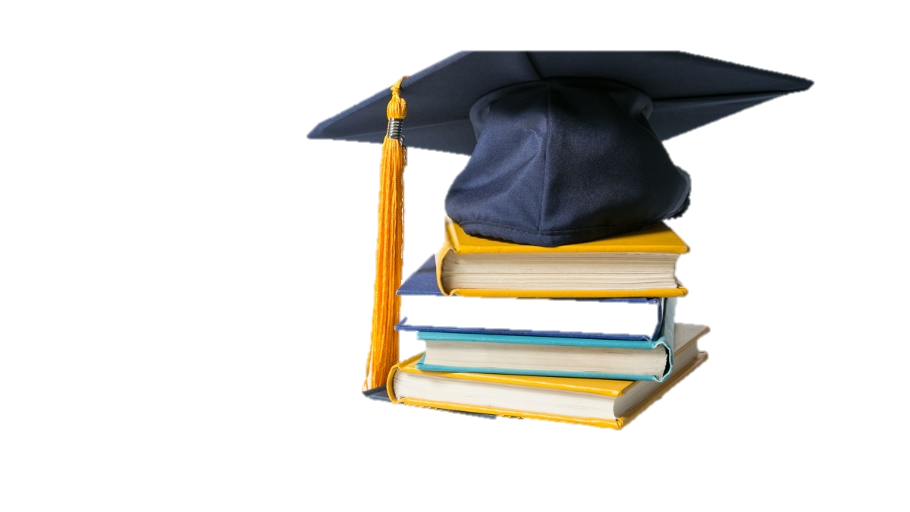 College ScholarshipApply by March 15, 2017Attention Reagan, LBJ, and LASA Seniors:If you are a resident of the Windsor Park neighborhood, you are eligible to apply for a $1,000 scholarship offered by the Windsor Park Neighborhood Association.The qualifications for applying for this scholarship are as follows:Reagan, LBJ and LASA High School seniors who will be attending a 2- or 4-year college in 2017-2018.Be a resident of Windsor Park. The boundary streets for the Windsor Park neighborhood are:  I-35 to the West; Hwy 290E to the North; Northeast Drive and Manor Road to the East; 51st Street to the SouthHave at least a 2.5 GPABe involved in community service. The community we refer to can be family, neighborhood, school, or church related.Must have completed at least 20 hours of community service. This service can be from hours volunteered through school, other nonprofit organizations or churches, or from working to assist one’s family.  Please explain.Not sure if you qualify? Contact your school’s college counselor for more information.Download the application here: http://tinyurl.com/WPNAScholarship2017Or visit www.windsorpark.info for more information$1000 Beca UniversitariaFecha Limite Marzo 15 de 2017Atención, padres de estudiantes de último grado de secundaria en las escuelas Reagan, LBJ, y LASASi su hijo/hija vive en el vecindario de Windsor Park, puede solicitar una beca de $1000 dólares a la asociación del vecindario Requisitos:Alumnos de Reagan, LBJ y LASA High School que asistirán a una universidad de 2 o 4 años en 2017-2018.Ser residente de Windsor Park. Las calles fronterizas para el vecindario de Windsor Park son: I-35 al Oeste; Hwy 290E al norte; Northeast Drive y Manor Road hacia el Este; Calle 51 al surTener por lo menos 2.5 de promedio académico (GPA).Estar involucrado en el servicio comunitario. La comunidad a la que nos referimos puede ser familiar, vecinal, escolar o relacionada con la iglesia. Debe haber completado por lo menos 20 horas de servicio comunitario. Este servicio puede ser de horas voluntarias a través de la escuela, otras organizaciones sin fines de lucro o iglesias, o de trabajar para ayudar a la familia. Por favor explique.No está seguro si el estudiante califica? Contacte al consejero de la escuelaDescargue la aplicacion aqui: http://tinyurl.com/WPNAScholarship2017O visite www.windsorpark.info para mas informacion (en ingles).